Appendix I. Modification of the original profiler, skin irritation/corrosion inclusion rules by BfR.* Etje Hulzebos, John D. Walker, Ingrid Gerner, and Kerstin Schlegel, Use of structural alerts to develop rules for identifying chemical substances with skin irritation or skin corrosion potential, QSAR Comb. Sci. 24 (2005) pp. 332-342Category NameOriginal Definition in literature*Modification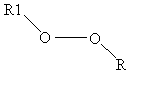 The original profiler can cover only peroxides in which both Rs are alkyl. We modified it to allow hydro peroxides in which R or R1 is H.Acyl halides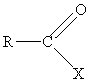 The original profiler does not cover acyl halides in which R has different functional groups (e.g., –OH). We modified it to allow R linked to any other atom.Aliphatic acids and (Met)acrylic acidsIn the definition, H is not included in R. However, we modified it to add H in R.Aliphatic halogenated saturated acids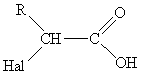 We modified the original profiler to allow R linked to any other atom. Aliphatic iso(thio)cyanatesWe modified the original profiler to cover not only primary iso(thio)cyanates but also secondary and tertiary iso(thio)cyanates. We also modified it to allow R linked to any other atom.Allyl halides,sulfonates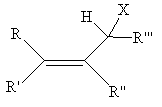 We modified the original profiler to allow R, R', R", R''' linked to any other atom.Alpha-carbamoyl halogen compounds (α-halo-carbamoyl)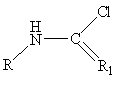 We modified the original profiler to allow R linked to any other atom. Alpha-halogenated aldehydes/ketones or thioaldehydes/thio-ketones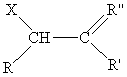 We modified the original profiler to allow R, R' linked to any other atom. Aromatic amines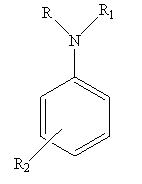 The original profiler does not cover tertiary amines. We modified it to cover tertiary amines.Aziridines 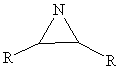 The original profiler can cover only aziridines in which both Rs are alkyl. We modified it to allow H as R.Benzyl halides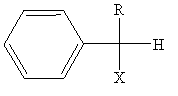 In the definition, H is not included in R. However, we modified it to add H in R.Disulfides 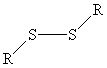 We modified the original profiler to allow R linked to any other atom. Epoxides (=oxiranes)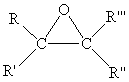 We modified the original profiler to allow R, R', R", R''' linked to any other atom.Esters including acrylic and methacrylic esters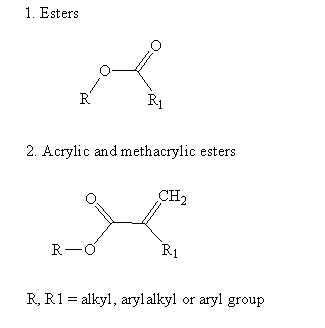 The original profiler does not cover esters in which R has different functional groups (e.g. –OH). We modified it to allow R  linked to any other atom.Halogenated alkanes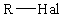 We modified the original profiler to allow R linked to any other atom. Lactones 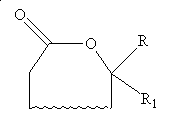 We modified the original profiler to allow ring with other functional groups.Organic silicon halidesWe modified the original profiler to cover di- and tri- halogens.Primary and secondary aliphatic amines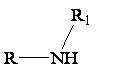 The original profiler does not cover primary and secondary amines in which R has different functional groups. We modified it to cover these chemicals (e.g., diamine).Silicon ether (alkoxysilanes)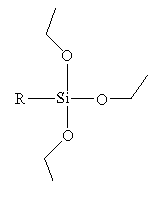 We modified the original profiler to allow R linked to any other atom. We also included methoxysilane into this category.Silicon ethers (alkoxysilanes) with alpha keton groups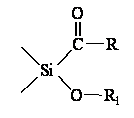 We modified the original profiler to allow R linked to any other atom.Substituted dihalogen-benzoic acidsR1-3 = Halogen (F, Cl, Br or I) or alkyl (aliphatic chain)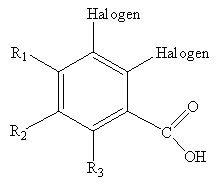 The original one does not cover cases in which R1, R2 or R3 is a halogen. We modified it to cover these chemicals.